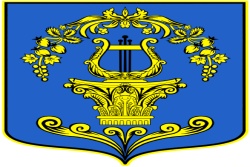 СОВЕТ ДЕПУТАТОВ МУНИЦИПАЛЬНОГО ОБРАЗОВАНИЯТАИЦКОЕ ГОРОДСКОЕ ПОСЕЛЕНИЕГАТЧИНСКОГО МУНИЦИПАЛЬНОГО РАЙОНА ЛЕНИНГРАДСКОЙ ОБЛАСТИРЕШЕНИЕОт  25 февраля 2021  года	                                                                   №  94Об утверждении Положения «Оборганизации похоронного делана территории Таицкого городского поселения Гатчинского муниципальногоРайона»  (в новой редакции)В соответствии с Федеральным законом от 12.01.1996 г. 
(с изменениями)  № 8-ФЗ «О погребении и похоронном деле», на основании Федерального закона от 06.10.2003 г. (с изменениями) № 131-ФЗ «Об общих принципах организации местного самоуправления в Российской Федерации»,  руководствуясь Уставом муниципального образования Таицкое городское поселение совет депутатов МО Таицкое городское поселение РЕШИЛ:         1. Утвердить Положение «О погребении и похоронном деле на территории Таицкого городского поселения» в новой редакции.         2.Настоящее решение вступает в силу со дня официального опубликования в официальном источнике опубликования нормативно-правовых актов Таицкого городского поселения – печатное издание «Таицкий вестник» и подлежит размещению на официальном сайте поселения в информационно коммуникационной сети интернет.         3. Со дня вступления в силу настоящего решения считать утратившими силу решение совета депутатов от 22декабря 2016года  № 52	«Об утверждении Положения «Об организации похоронного дела на территории Таицкого городского поселения Гатчинского муниципального  района».          Глава муниципального образования                                Т.П. ПавловаПриложение к решению совета депутатов от  25.02.2021 года № 94ПОЛОЖЕНИЕ О ПОГРЕБЕНИИ И ПОХОРОННОМ ДЕЛЕНА ТЕРРИТОРИИ ТАИЦКОГО ГОРОДСКОГО ПОСЕЛЕНИЯ1. Общие положения1.1. Настоящее Положение о погребении и похоронном деле на территории Таицкого городского поселения (далее – Положение) разработано всоответствии с Федеральным законом от 06.10.2003 № 131-ФЗ «Об общих принципахорганизации местного самоуправления в Российской Федерации», Федеральным закономот 12.01.1996 № 8-ФЗ "О погребении и похоронном деле", СанПиН 2.1.2882-11 «Гигиенические требования к размещению, устройству и содержанию кладбищ, зданий и сооружений похоронного назначения», утвержденных постановлением Главного государственного санитарного врача Российской Федерации от 28.06.2011 №84, Межгосударственным стандартом ГОСТ 32609-2014 «Услуги бытовые. Услуги ритуальные. Термины и определения», введенным в действие приказом Федерального агентства по техническому регулированию и метрологии от 11.06.2014 № 551-сти определяет основы организации похоронного дела на территории Таицкого городского поселения Гатчинского муниципального района Ленинградской области (далее –  на территории Таицкого городского поселения).1.2. Порядок, уставленный данным Положением, распространяется на организацию, осуществляющую содержание и обслуживание кладбищ, специализированную службу по вопросам похоронного дела.1.3. Гражданам  гарантируется бесплатное предоставление участка земли в соответствии с установленными нормами отвода на существующем кладбище. Исполнение волеизъявленияумершего (нотариально удостоверенное)  о погребении его тела (останков) или праха на указанном им месте погребения, рядом с ранее умершим, гарантируется при наличии на указанном месте погребения свободного участка земли и могилы ранее умершего супруга.1.4. В целях настоящего Положения используются следующие понятия:зона захоронения - основная функциональная часть территории кладбища, накоторой осуществляется погребение, в том числе захоронение урн с прахом;места захоронения - земельные участки, предоставляемые в зоне захоронения кладбища для погребения;братские (общие) захоронения - места захоронения, предоставляемые на безвозмездной основе на территории кладбищ для погребения жертв массовыхкатастроф и иных чрезвычайных ситуаций, личность каждого из которых неустановлена, чьи останки сохранились не целиком или не могут бытьидентифицированы;воинские захоронения - места захоронения, предоставляемые на безвозмезднойоснове на территории военных мемориальных кладбищ, воинских кладбищ (или навоинских участках общественных кладбищ) для погребения лиц, круг которыхопределен законодательством Российской Федерации;родственные захоронения - места захоронения, предоставляемые набезвозмездной основе, на территории общественных кладбищ, для погребения умершеготаким образом, чтобы гарантировать погребение на этом же земельном участкеумершего супруга;одиночные захоронения - места захоронения, предоставляемые на территорииобщественных кладбищ для погребения умерших (погибших) (далее - умерших), неимеющих супруга, близких родственников, иных родственников либо законногопредставителя умершего (далее – родственников или законного представителя), а такжеумерших, личность которых не установлена органами внутренних дел;гарантированный перечень услуг по погребению -  и стоимость услуг, предоставляемых согласно гарантированному перечню услуг по погребению, определяются в соответствии с Федеральным законом  от 12.01.1996 г. 
№ 8-ФЗ «О погребении и похоронном деле»;надмогильные сооружения (надгробия) - памятные сооружения, устанавливаемые на местах захоронения;специализированная служба по вопросам похоронного дела - организация, выбранная по итогам конкурса организованного и проведенного Администрацией Таицкого городского поселения Гатчинского муниципального района Ленинградской области в соответствии с Федеральным законом от 5 апреля 2013 г. N 44-ФЗ "О контрактной системе в сфере закупок товаров, работ, услуг для обеспечения государственных и муниципальных нужд", в целях оказания гарантированного перечня услуг по погребению (ст. 29Федеральный закон от 12.01.1996 N 8-ФЗ (ред. от 08.12.2020) "О погребении и похоронном деле");организация осуществляющая содержание и обслуживание кладбищ  -организация, осуществляющая содержание и обслуживание кладбищ, выбранная по итогам конкурса организованного и проведенного Администрацией Таицкого городского поселения Гатчинского муниципального района Ленинградской области в соответствии с Федеральным законом от 5 апреля 2013 г. N 44-ФЗ "О контрактной системе в сфере закупок товаров, работ, услуг для обеспечения государственных и муниципальных нужд";кладбища, закрытые для свободного захоронения - кладбища, в зонезахоронения которых отсутствуют свободные земельные участки для предоставления мест захоронения;санитарно-защитная зона - зона, отделяющая места погребения от жилойзастройки, ландшафтно-рекреационной зоны, зоны отдыха и других объектов, собязательным обозначением границ специальными информационными знаками;кладбищенский период - время разложения и минерализации тела умершего.1.5. Вопросы, не урегулированные настоящим Положением, регламентируются всоответствии с действующим законодательством.2. Полномочия Администрации Таицкого городского поселения2.1. К полномочиям Администрации Таицкого городского поселения ввопросах организации похоронного дела и ритуальных услуг относятся:2.1.1. Организация похоронного дела.2.1.2. Принятие решения о создании (закрытии) общественных кладбищ (далее потексту - кладбище), отвод земельного участка для размещения мест погребения.2.1.3. Предоставление земельных участков в постоянное (бессрочное) пользование,на которых расположены  захоронения, в соответствии с действующим законодательством.2.1.4. Принятие решений о переносе мест захоронения в случаях и порядке,предусмотренных действующим законодательством.2.1.5. Утверждение перечня кладбищ, на которых возможно предоставление местдля родовых захоронений.2.1.6. Установление объема финансирования, необходимого для содержаниякладбищ.2.1.7.  Утверждение стоимости услуг, предоставляемых согласно гарантированному перечню услуг по погребению, за исключением услуг по оформлению документов, необходимых для погребения, по согласованию с соответствующими отделениями Пенсионного фонда Российской Федерации, Фонда социального страхования Российской Федерации и уполномоченными органами государственной власти Ленинградской области. (Областной закон Ленинградской области от 07.02.2020 N 9-оз "О перераспределении полномочий в сфере погребения и похоронного дела между органами государственной власти Ленинградской области и органами местного самоуправления Ленинградской области" (принят ЗС ЛО 29.01.2020)2.1.8. Определение порядка возмещения специализированной службе по вопросампохоронного дела стоимости услуг, предоставляемых согласно гарантированномуперечню услуг, при погребении умерших, не имеющих родственников или законногопредставителя, при погребении умерших, личность которых не установлена органамивнутренних дел в определенные действующим законодательством сроки.2.1.9. Заключение в соответствии с действующим законодательством сюридическими лицами или индивидуальными предпринимателями муниципальногоконтракта (договора) на работы по содержанию и эксплуатации муниципальныхкладбищ, на оказание услуг по транспортировке в морг с мест обнаружения илипроисшествия умерших, не имеющих родственников или законного представителяумершего, а также иных умерших для производства судебно-медицинской экспертизы(исследования) (за исключением умерших в медицинских учреждениях) за счет средств местного бюджета.2.1.10. Разработка и утверждение в пределах своей компетенции проектовмуниципальных правовых актов в сфере организации похоронного дела.2.1.11.  Прием на постоянное хранение оконченных делопроизводством книгрегистрации захоронений (захоронений урн с прахом).2.1.12. Осуществление иных полномочий в соответствии с законодательствомРоссийской Федерации, Ленинградской области, нормативными правовыми актами органовместного самоуправления Гатчинского муниципального района и нормативными правовыми актами муниципального образования Таицкое городское поселение.3. Организация,осуществляющая содержание и обслуживание кладбищ.Организация,осуществляющая содержание и обслуживание кладбищ, осуществляет свою деятельностьв соответствии с Положениемо погребении и похоронном деле на территории Таицкого городского поселения.4. Полномочия специализированной службы по вопросам похоронного дела.4.1. Создание и определение порядка деятельности специализированной службы повопросам похоронного дела, на которую возлагается обязанность по погребениюумерших, осуществляются в соответствии с действующим законодательством.4.2. На специализированную службу по вопросам похоронного дела возлагаются:4.2.1. Оказание гарантированного перечня услуг по погребению.4.2.2. Оказание перечня услуг по погребению умерших, личность которых неустановлена органами внутренних дел в определенные действующим законодательством сроки, умерших, не имеющих родственников или законного представителя умершего,взявших на себя обязанность осуществить погребение умерших.4.3. Специализированная служба по вопросам похоронного дела по желанию лица,взявшего на себя обязанность осуществить погребение умершего, может предоставлятьуслуги на платной основе. 5. Гарантированный перечень услуг.5.1. Родственникам или законному представителю умершего, взявшим на себяобязанность осуществить погребение умершего, гарантируется оказание следующего перечня услуг по погребению:5.1.1. Оформление документов, необходимых для погребения, за исключением медицинского свидетельства о смерти, свидетельства о смерти и справки о смерти, выдаваемых в органах записи актов гражданского состояния (ЗАГС).5.1.2. Предоставление и доставка гроба и других предметов,необходимых для погребения, включая погрузо-разгрузочные работы.5.1.3. Перевозка тела умершего  на кладбище (в крематорий).5.1.4. Погребение :- рытье могилы для погребения и оказание комплекса услуг по погребению (в томчисле захоронение урны с прахом);-  устройство надмогильного холма и установка   регистрационной таблички снадписью (фамилия, имя, отчество умершего; даты его рождения и смерти).5.2. Погребение умерших, не имеющих родственников или законногопредставителя умершего, или при невозможности осуществить ими погребение, а такжепри отсутствии иных лиц, взявших на себя обязанность осуществить погребение, иумерших, личность которых не установлена, а также доставка в морг с мест ихобнаружения или происшествия в случаях насильственной или скоропостижной смертиосуществляются специализированной службой по вопросам похоронного дела в порядкеи сроки, установленные действующим законодательством.Услуги, оказываемые специализированной службой по вопросам похоронного дела,указанные в настоящем пункте, включают:- оформление документов, необходимых для погребения;- облачение тела;- предоставление и доставку гроба;-  перевозку телаумершего на кладбище;- погребение: рытье могилы, забивание крышки гроба и опускание гроба в могилу, засыпка могилы, устройство надмогильного холма, установкарегистрационной таблички.5.3. Затраты по оказанию услуг, входящих в гарантированный перечень,компенсируются специализированной службе в сфере похоронного дела за счет средствПенсионного фонда Российской Федерации, Федерального бюджета, Фонда социальногострахования Российской Федерации   в порядке,установленном действующим законодательством.5.4. Оплата стоимости услуг, предоставляемых сверх гарантированного перечняуслуг по погребению, производится за счет средств родственников или законногопредставителя умершего, взявшего на себя обязанность осуществить погребениеумершего.5.5. В случае, если погребение осуществлялось за счет средств родственников, илизаконного представителя умершего, взявшего на себя обязанность осуществитьпогребение умершего, им выплачивается социальное пособие на погребение в размере,равном стоимости услуг, предоставляемых согласно гарантированному перечню услугпо погребению, указанному в п. 5.1 настоящего решения.Порядок и сроки предоставления социального пособия на погребениеустанавливаются действующим законодательством.Социальное пособие на погребение выплачивается, если обращение за нимпоследовало не позднее шести месяцев со дня смерти.5.6. Транспортировка в морг, включая погрузо-разгрузочные работы, с местобнаружения или происшествия умерших, не имеющих с родственников или законногопредставителя умершего, а также иных умерших для производства судебно-медицинскойэкспертизы (исследования) и патолого-анатомического вскрытия (за исключениемумерших в медицинских учреждениях) осуществляется за счет средств местного бюджетаюридическими лицами в соответствии с законодательством Российской Федерации.Транспортировка умерших в морг из медицинских учреждений осуществляется засчет средств данных медицинских учреждений.6. Требования к качеству услуг, предоставляемых согласно гарантированномуперечню услуг по погребению.6.1. Качество услуг, предоставляемых согласно гарантированному перечню услугпо погребению, должно соответствовать санитарным нормам и правилам, техническимусловиям и другим правовым актам, определяющим обязательные требования в сферепохоронного дела.6.2. Специализированная служба по вопросам похоронного дела оказывает услуги,предоставляемые согласно гарантированному перечню услуг по погребению, с учетомследующих требований:6.2.1. Оформление документов, необходимых для погребения, не позднее двухсуток с момента обращения в специализированную службу по вопросам похоронногодела.6.2.2. Прием заказа на организацию и проведение похорон (с уточнением адреса, покоторому находится тело умершего, даты и времени похорон, маршрута следованиятраурной процессии, роста покойного); оформление заказа на услуги автокатафалка;оформление счета-заказа.6.2.3. Предоставление гроба.6.2.4. Предоставление автокатафалка для перевозки гроба с телом и доставкипохоронных принадлежностей.6.2.5. Устройство могилы (в т.ч. захоронение урны с прахом), включающееразметку места захоронения для копки могилы, расчистку места захоронения от снега взимнее время, копку могилы ручным способом.6.2.6. Погребение, включающее: ожидание проведения траурного обряда, закрытие крышкигроба и опускание гроба в могилу, засыпку могилы грунтом, устройство надмогильногохолма, установку надгробного регистрационного знака.7. Места захоронения7.1. Места захоронения подразделяются на следующие виды: одиночные,родственные, почетные, воинские, братские (общие), урновые участки.7.2. Места захоронения предоставляются в соответствии с установленнойпланировкой кладбища. Ширина разрывов между местами захоронения не может бытьменее 0,5 метра.Не допускается устройство захоронений с нарушением установленной планировкикладбища, в том числе между местами захоронений, на обочинах дорог и в границахсанитарно-защитной зоны.7.3. На территории кладбищ могут быть предусмотрены с соблюдением санитарныхправил и законодательства Российской Федерации в сфере радиационной безопасностинаселения обособленные земельные участки для погребения умерших, имеющихвысокий радиоактивный фон, а также земельные участки для воинских захоронений.7.4. Места захоронения не могут быть принудительно изъяты, в том числе приналичии на указанных местах захоронения неблагоустроенных (брошенных) могил.7.5. Повторное захоронение (подзахоронение) - захоронение гроба с телом вродственную могилу, в которой уже находится захоронение, разрешается только при истечении полного периода минерализации, но не ранее чем через 20 лет в соответствиис требованиями Санитарных правил и норм СанПиН 2.1.2882-11 "Гигиеническиетребования к размещению, устройству и содержанию кладбищ, зданий и сооруженийпохоронного назначения".Подзахоронение урны с прахом в родственную могилу разрешается независимо от общего захоронения.7.6. Перезахоронение  останковвозможно по решению уполномоченного органа и заключению органов государственного санитарно-эпидемиологического надзора оботсутствии особо опасных инфекционных заболеваний, но не ранее одного года смомента погребения.7.7. Эксгумация умерших производится в соответствии с действующимзаконодательством.8. Одиночные захоронения8.1. Одиночное захоронение - место захоронения, предоставляемое для погребенияумерших (погибших), не имеющих  близкихродственников, или законного представителяумершего, а также умерших, личность которых не установлена органами внутреннихдел. Места для одиночных захоронений предоставляются уполномоченным органом набезвозмездной основе в  день  обращения в уполномоченный орган лица, взявшего на себя обязанностьосуществить погребение умершего с заявлением о предоставлении места для  захоронения. Кзаявлению прилагается копия свидетельства о смерти (с приложением подлинника длясверки). В случае если места для одиночных захоронений предоставляются дляпогребения умерших, личность которых не установлена, дополнительно к заявлениюприлагается копия документа, подтверждающего согласие органов внутренних дел напогребение указанных умерших (с приложением подлинника для сверки).8.2. Размер места для одиночного захоронения составляет 2,0 м x 1.5 м (длина, ширина).9. Родственные захоронения9.1. Родственное захоронение - место захоронения, предоставляемое набезвозмездной основе для погребения умершего таким образом, чтобы гарантироватьпогребение на этом же месте захоронения супруга или близкого родственника. Местадля родственных захоронений предоставляются уполномоченным органом набезвозмездной основе в день обращения лица, взявшего на себя обязанностьосуществить погребение умершего, специализированной службы по вопросампохоронного дела или иного хозяйствующего субъекта с заявлением о предоставленииместа для родственного захоронения. К заявлению прилагается копия свидетельства о смерти (с приложением подлинника для сверки).9.2. Размер места для родственного захоронения составляет 2,5 м x 2.0 м (длина, ширина).10. Воинские захоронения10.1. Места для воинских захоронений предоставляются уполномоченным органомна безвозмездной основе в день обращения лица, взявшего на себя обязанностьосуществить погребение умершего, специализированной службы по вопросампохоронного дела или иного хозяйствующего субъекта с заявлением о предоставленииместа для воинского захоронения. К заявлению прилагается копия свидетельства осмерти (с приложением подлинника для сверки), при захоронении урны с прахомдополнительно к заявлению прилагается копия справки о кремации (с приложениемподлинника для сверки).10.2. Размер места для воинского захоронения составляет 2,5 м x 2.0 м (длина, ширина).10.3. При предоставлении места для воинского захоронения уполномоченныморганом выдается удостоверение о воинском захоронении.11.Братские (общие) захоронения11.1. Погребение на местах для братских (общих) захоронений осуществляется ссоблюдением санитарных правил, при наличии санитарно-эпидемиологическогозаключения органов, уполномоченных осуществлять государственный санитарно-эпидемиологический надзор.11.2. Размер места для братского (общего) захоронения и его размещение натерритории кладбища определяются в каждом конкретном случае администрацией Таицкого городского поселения.11.3. При предоставлении места для братского (общего) захороненияудостоверение о братском (общем) захоронении не выдается.11.4. На местах для братских (общих) захоронений подзахоронение непроизводится.12. Захоронение урн с прахом.12.1. Захоронение урн с прахом  осуществляется на специально отведенном урновом участке кладбища вблизи дер. Александровка.12.2. Размер  места для захоронения урн с прахом  составляет 0,8 м. х 0,8 м. 12.3.  Местадля захоронения урн с прахом предоставляются уполномоченным органом набезвозмездной основе в день обращения лица, взявшего на себя обязанностьосуществить погребение умершего, специализированной службы по вопросампохоронного дела или иного хозяйствующего субъекта с заявлением о предоставленииместа для  захоронения. К заявлению прилагается копия свидетельства о смерти (с приложением подлинника для сверки), копия справки о кремации (с приложением подлинника для сверки).13. Регистрация (перерегистрация) захоронений13.1. Каждое захоронение, произведенное на территории кладбища, регистрируетсяв книге регистрации захоронений (захоронений урн с прахом). Запись о регистрациизахоронения производится на обратной стороне оригинала Свидетельства о смерти выданного органом ЗАГС с обязательным удостоверением печатью Специализированной службы.13.2. Образцы книг регистрации захоронений (захоронений урн с прахом) иудостоверений о захоронениях утверждаются постановлением Главы Администрации Таицкого городского поселения.13.3. Книги регистрации захоронений (захоронений урн с прахом) являютсядокументами строгой отчетности и относятся к делам с постоянным сроком хранения.13.4. Перерегистрация захоронений на других лиц носит заявительный характер иосуществляется в день обращения на основании заявления с указанием причинперерегистрации.13.5. При перерегистрации захоронений уполномоченным органом вносятсясоответствующие изменения в книгу регистрации захоронений (захоронений урн спрахом).14. Эксгумация и перезахоронение14.1. Изъятие урн, эксгумация и перезахоронения останков умерших производятся вслучаях и порядке установленных действующим законодательством РоссийскойФедерации и в соответствии с требованиями санитарных правил и норм СанПин2.1.2882-11 «Гигиенические требования к размещению, устройству и содержаниюкладбищ».15. Ответственность на правонарушенияв сфере погребения и похоронного дела15.1. Лица, виновные в нарушении действующего законодательства в сферепогребения и похоронного дела, привлекаются к ответственности в соответствии сдействующим законодательством.